Anexo 7– EDITAL N. SPO.067/2019, de 10 de dezembro de 2019 –FORMULÁRIO DE INTERPOSIÇÃO DE RECURSOEu, , portador(a) do CPF no , candidato(a) a uma vaga no corpo de Docentes Colaboradores do Programa de Mestrado Profissional em Ensino de Ciências e Matemática, apresento recurso junto à Comissão de Seleção contra o resultado preliminar do Edital N. SPO.067/2019.Os argumentos com os quais contesto a referida decisão são:Se necessário, anexe documentos, referências e/ou outras fontes externas, listando-as a seguir: São Paulo,  de  de 2020. ..................................................................Assinatura do candidato- - - - - - - - - - - - - - - - - - - - - - - - - - - - - - - - - - - - - - - - - - - - - - - - - - - - - - - - - - - - - - - - - - - - - -VIA DO CANDIDATO 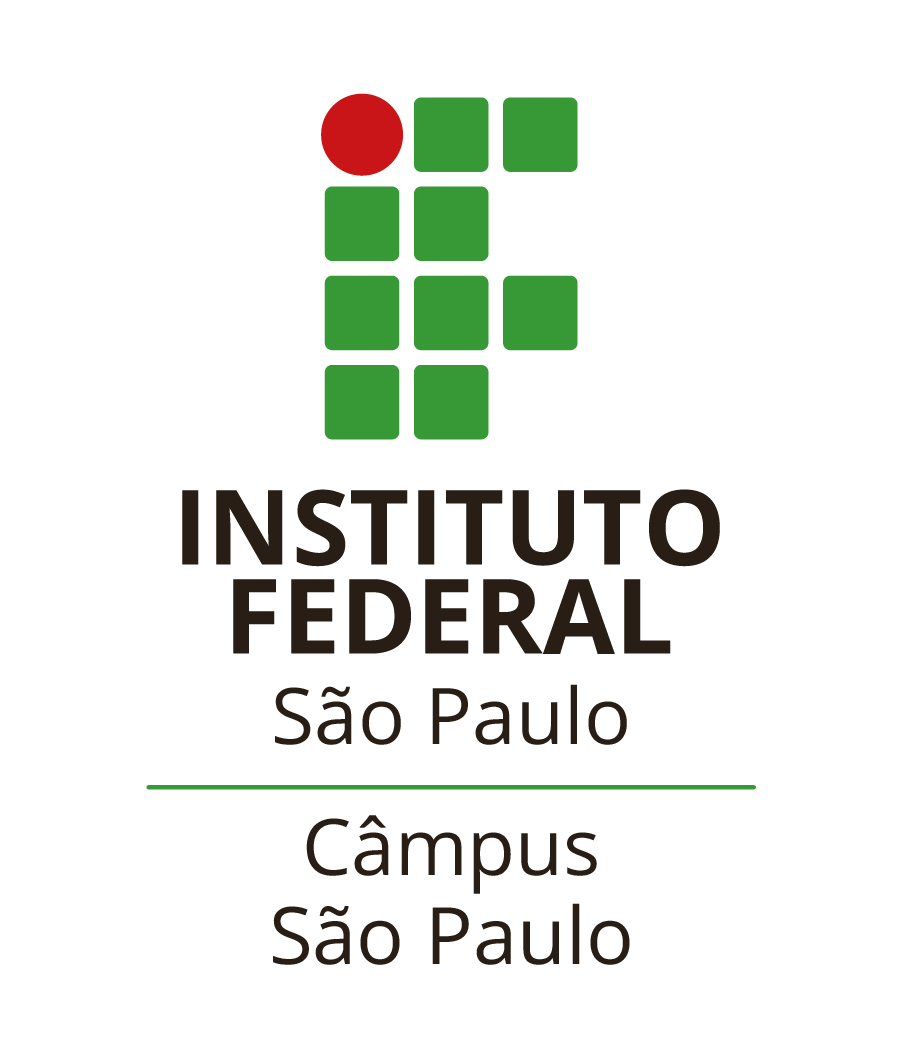 INSTITUTO FEDERAL DE EDUCAÇÃO, CIÊNCIA E TECNOLOGIA DE SÃO PAULOMestrado Profissional em Ensino de Ciências e MatemáticaCredenciamento de Docentes ColaboradoresEDITAL No SPO.067/2019 - INTERPOSIÇÃO DE RECURSONOME: CPF:  E-mail: DATA DO RECURSO:  / / RECEBIDO POR: _________________________________________________________ 		        ASSINATURA E CARIMBO – Setor de Protocolo do Campus São Paulo